Załącznik nr 1 do SWZ - Mapa terenu ElektrowniZałącznik nr 2 do SWZ - Plan sytuacyjny lokalizacji próbopobierni samochodowej w  Enea Elektrownia Połaniec S.A.Rys. nr 1 Planowany ruch pojazdów dla dostaw samochodowych paliwa z biomasy 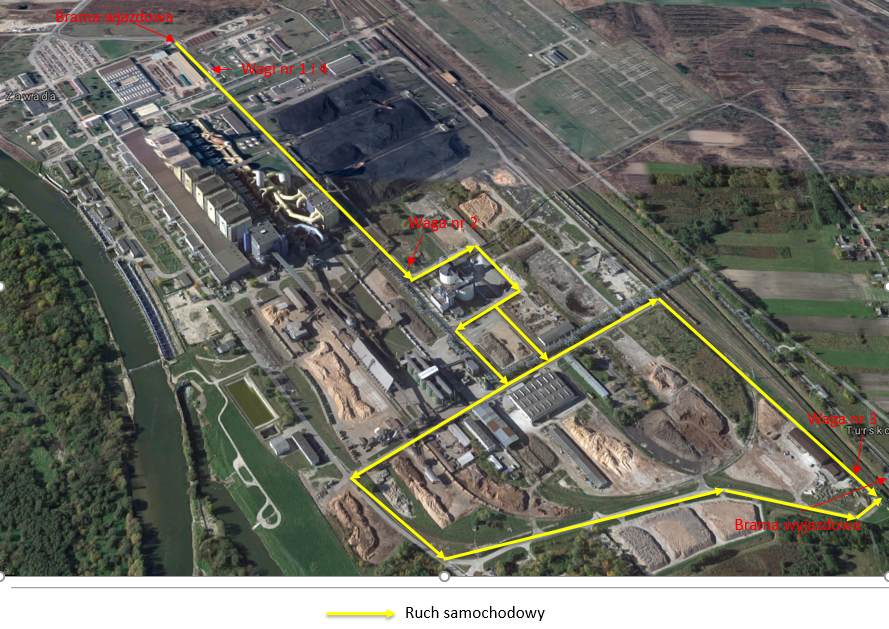 Rys. nr 2 Planowane umiejscowienie próbopobierni samochodowej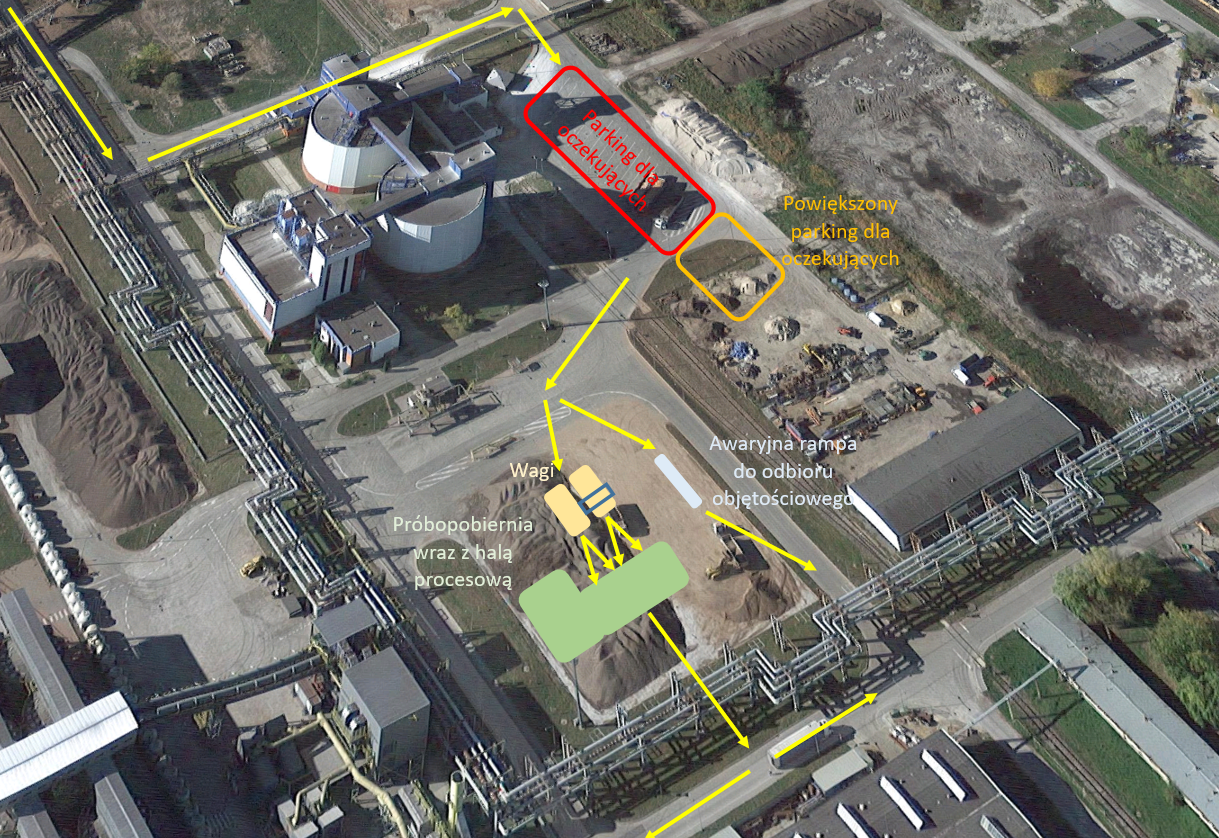 Enea Elektrownia Połaniec S.A.Zawada 2628-230 Połaniecjako: ZAMAWIAJĄCY Wykonanie dostaw, usług oraz robót budowlanych w formule „pod klucz” - budowa próbopobierni oraz układu pomiaru ilości paliwa z biomasy dostarczanego do Enea Elektrownia Połaniec Spółka Akcyjna transportem samochodowymOPIS PRZEDMIOTU ZAMÓWIENIAKATEGORIA USŁUG WG KODU CPVZawada, Kwiecień 2024 r.OPIS PRZEDMIOTU ZAMÓWIENIAPrzedmiotem zamówienia jest wykonanie dostaw, usług oraz robót budowlanych w formule „pod klucz” – budowa próbopobierni oraz układu do pomiaru ilości paliwa z biomasy, dostarczanego transportem samochodowym dla Enea Elektrownia Połaniec S.A.. Przedmiot zamówienia obejmuje w szczególności wykonanie następujących rodzajów usług:Opracowanie finalnej koncepcji rozwiązania w zakresie wykonania dostaw, usług oraz robót budowlanych w formule „pod klucz” – budowa próbopobierni oraz układu do pomiaru ilości (masa i objętość) różnych rodzajów paliwa z biomasy, realizowanych transportem samochodowym.Wykonanie projektu budowlanego dla zadania w formule „pod klucz” – budowa próbopobierni oraz układu do pomiaru ilości (masa i objętość) różnych rodzajów paliwa z biomasy realizowanych transportem samochodowym.Przygotowanie wymaganych prawem budowlanym wniosków zgłoszeniowych w celu uzyskania 
w imieniu Zamawiającego stosownych decyzji, uzgodnień oraz pozwoleń od organów administracji publicznej (samorządowej i państwowej) dla planowanego przedmiotu zamówienia.Opracowanie wielobranżowej dokumentacji wykonawczej oraz montażowej w zakresie wykonania dostaw, usług oraz robót budowlanych w opcji „pod klucz” – budowa próbopobierni oraz układu do pomiaru ilości (masa i objętość) różnych rodzajów paliwa z biomasy realizowanych transportem samochodowym, a w tym w branżach:Budowlana,Konstrukcyjno-mechaniczna,Instalacyjna,Elektryczna,Sterowania i AKPiA.Oprogramowania wraz z możliwością jego implementacji do istniejącego u Zamawiającego systemu awizacji dostaw wraz z planowaną jego modyfikacją.Sieci teleinformatycznej.Kompletacja wszystkich materiałów i urządzeń, niezbędnych do wykonania pełnego zakresu robót budowlanych.Wykonanie dostaw, usług oraz robót budowlano-montażowych wraz z wymaganymi zakresem pracami adaptacyjnymi.Uruchomienie poszczególnych węzłów instalacji próbopobierni oraz układu do pomiaru ilości (masa i objętość) różnych rodzajów paliwa z biomasy, wykonanie koniecznych regulacji oraz testów sprawdzających poprawność działania, przeprowadzenie procesu certyfikacji instalacji do pobierania próbek pierwotnych, instalacji do przygotowania próbek laboratoryjnych, legalizacja wag samochodowych, certyfikacja systemu do pomiaru objętości oraz wykonanie innych wymaganych działań w zakresie wynikającym z wymagań prawnych obowiązujących na terenie Polski. Opracowanie niezbędnej dokumentacji powykonawczej, a w tym m.in. dokumentacji dla uzyskania pozwolenia na użytkowanie, wielobranżowej dokumentacji powykonawczej, zawierającej m.in. projekty powykonawcze, instrukcje, DTR, protokoły odbioru, dopuszczenia do stosowania materiałów w budownictwie, opracowanie instrukcji eksploatacji dla całego obiektu, zgodnie z zasadami obowiązującymi u Zamawiającego, przeszkolenie obsługi.CEL PRZEDMIOTU ZAMÓWIENIARealizacja przedmiotu zamówienia ma na celu: Stworzenie jednolitego systemu w zakresie w pełni zmechanizowanego procesu pomiarów ilościowych oraz jakościowych dla wszystkich realizowanych obecnie oraz planowanych od 2025 roku, zwiększonych dostaw samochodowych paliwa z biomasy.Ukierunkowanie ruchu samochodowego w zakresie realizowanych dostaw paliw z biomasy, realizowanych na wewnętrzne magazyny Zamawiającego.Przeprowadzenie wszystkich usług oraz robót budowlano-montażowych, realizowanych na terenie Zamawiającego, w sposób nie zakłócający procesu obsługi dostaw paliwa z biomasy, w trakcie realizacji zadania.Zapewnienie na poziomie akceptowalnym ryzyka zagrożenia wybuchem pyłu w wyznaczonych nowych strefach zagrożenia wybuchowego, na rozbudowywanych obszarach dla całego procesu pobierania oraz przeróbki próbek paliwa z biomasy.SZCZEGÓŁOWY ZAKRES PRZEDMIOTU ZAMÓWIENIAWykonanie szczegółowej inwentaryzacji obiektowej w zakresie istniejącej infrastruktury oraz  wyposażenia technicznego w zakresie dotyczącym całego przedmiotu zamówienia, poczynając od systemu awizacji dostaw, istniejących wag samochodowych, potencjalnych źródeł zasilania w energię elektryczną, sprężone powietrze oraz wodę, odprowadzenie odpadów i ścieków, a na istniejących oraz planowanych bramach wyjazdowych kończąc.Opracowanie kompletnej, finalnej koncepcji technicznej w zakresie spójnego systemu pomiarowego w zakresie ilości (masa i objętość) oraz określania jakości paliwa z biomasy dostarczanej transportem samochodowym, w tym także w zakresie ewentualnej koniecznej rozbiórki, wykorzystania dla potrzeb rozbudowy i przebudowy, istniejącego u Zamawiającego systemu pomiarowego (Wikpol, stacja kontenerowa, wagi nr 2 i 3). Prezentacja w siedzibie Zamawiającego opracowanej finalnej koncepcji technicznej w zakresie proponowanego przez Wykonawcę systemu pomiarowego ilości oraz jakości paliwa z biomasy dostarczanej transportem samochodowym, w tym także w zakresie ewentualnej i koniecznej rozbiórki, rozbudowy i przebudowy istniejącego u Zamawiającego systemu pomiarowego. Wykonanie z udziałem przedstawicieli Zamawiającego, wstępnej analizy proponowanego rozwiązania technicznego instalacji w celu określenia, czy będzie spełniać ona wymagania w zakresie bezpieczeństwa i higieny pracy, bezpieczeństwa pożarowego, bezpieczeństwa dla środowiska naturalnego, a także bezpieczeństwa przeciwwybuchowego (np. w postaci wykonania analizy HAZOP), wykonanie ustalonych na tym etapie zaleceń podczas opracowywania dokumentacji technicznej.Opracowanie wytycznych w zakresie zapotrzebowania na wszystkie media związane z zakresem robot. Warunki wykonania przyłączy dla wszystkich wymaganych mediów zostaną określone i wydane Wykonawcy przez Zamawiającego. W przypadku braku u Zamawiającego źródła dla jakiegokolwiek medium, do Wykonawcy należy sposób rozwiązania w tym zakresie.  Zlecenie i przeprowadzenie na koszt Wykonawcy, koniecznych ekspertyz i badań geologicznych gruntów wynikających z zakresu i obszaru planowanego przedsięwzięcia wg zakresu finalnej koncepcji technicznej Wykonawcy.Przygotowanie wymaganych prawem budowlanym wniosków, celem uzyskania w imieniu Zamawiającego stosownych decyzji, uzgodnień oraz pozwoleń od organów administracji publicznej (samorządowej i państwowej), dla planowanego zakresu zamówienia (na etapie opracowywania projektu budowlanego), a w tym wymagany operat wodno-prawny.Wykonanie w minimum 4 egzemplarzach papierowych oraz w formie elektronicznej, edytowalnej i pdf, kompletnego projektu budowlanego, ewentualnych koniecznych rozbiórek oraz ewentualnej koniecznej przebudowy dla planowanego systemu pomiarowego ilości oraz jakości paliwa z biomasy dostarczanej transportem samochodowym.Zaopiniowanie finalnej wersji projektu architektoniczno-budowlanego przez rzeczoznawców w zakresie wymagań bhp i p.poż., przekazanie kompletnego projektu budowlanego do pozwolenia na budowę Zamawiającemu do odbioru.Przygotowanie w imieniu Zamawiającego wniosku, w celu uzyskania prawomocnego pozwolenia na budowę oraz ewentualne rozbiórki i przebudowę.Udzielanie w imieniu Zamawiającego i bez zbędnej zwłoki, odpowiedzi oraz uzupełnianie dokumentacji budowlanej w organach administracji publicznej (samorządowej oraz państwowej).Opracowanie w minimum 2 egzemplarzach papierowych oraz minimum w jednym egzemplarzu w wersji elektronicznej np. w formacie PDF + wersja edytowalna, wielobranżowego projektu technicznego, dokumentacji wykonawczej oraz montażowej w zakresie budowy, ewentualnych koniecznych rozbiórek oraz ewentualnej koniecznej przebudowy dla planowanego systemu pomiarowego ilości oraz jakości paliwa z biomasy dostarczanej transportem samochodowym, przekazanie kompletnej dokumentacji Zamawiającemu do odbioru.Nadanie oznaczeń KKS dla nowych obiektów, urządzeń i instalacji w uzgodnieniu z Zamawiającym.Opracowanie technologii realizacji usług oraz robót budowlanych, realizowanych na terenie Zamawiającego, kolejności ich wykonywania oraz harmonogramu ramowego dla ich realizacji, przy zminimalizowaniu zakłóceń w obecnych procesach dostaw samochodowych oraz realizowanych obecnie pomiarach ilościowych i jakościowych paliwa z biomasy.Opracowanie Instrukcji Organizacji Robót dla bezpiecznego wykonywania usług oraz robot budowlano-montażowych na obiektach w Enea Elektrownia Połaniec S.A., uzgodnienie tego dokumentu z przedstawicielami Zamawiającego, z wymaganym wyprzedzeniem, przed ich planowanym rozpoczęciem. W celu prawidłowej i zgodnej z prawem realizacji usług oraz robót budowlanych, Wykonawca jest zobowiązany także do: Powołania Kierownika Budowy oraz Kierowników Robót o wymaganych kwalifikacjach zawodowych i uprawnieniach, Sprawowania nadzoru autorskiego nad realizacją całego przedsięwzięcia, Zawiadomienia w imieniu Zamawiającego organu nadzoru budowlanego o zamierzonym terminie rozpoczęcia oraz zakończeniu robót budowlanych.Powołanie wymaganego prawem inspektora/inspektorów nadzoru budowlanego o wymaganych kwalifikacjach, na czas realizacji robót budowlano-montażowych, należy do obowiązków Zamawiającego.Kompleksowe wykonanie usług oraz robót budowlano – montażowych, a w tym:Organizacja placu budowy, a w tym m.in. wyposażenie placu budowy w niezbędne urządzenia dźwigowe, podnośnikowe i transportowe, wymagane podczas rozładunku, magazynowania i montażu,Koordynowanie oraz realizacja dostaw wszystkich maszyn i urządzeń, materiałów budowlanych i niezbędnego wyposażenia technicznego niezbędnych dla prawidłowego wykonania całego zakresu zadania,Rozładunek, transport na miejsce montażu maszyn, urządzeń, materiałów i niezbędnego wyposażenia technicznego,Niezbędne prace rozbiórkowe, demontażowe, zgodnie z projektem budowlanym,  Montaż kompletnych stanowisk do zmechanizowanego pobierania próbek pierwotnych paliwa z samochodów, przystosowanych dla rożnych, określonych w rozdziale 4, rodzajów paliwa z biomasy,Montaż instalacji do odbioru pobieranych próbek pierwotnych paliwa z biomasy oraz czasowego ich gromadzenia i przechowywania pojedynczo lub w postaci podpróbki ogólnej, przystosowanej dodatkowo do wydzielania z podpróbki ogólnej, jej części o pojemności około 4 litry dla potrzeb wykonania analizy sitowej dla niektórych rodzajów paliwa z biomasy, określonych w pkt. 4 oraz wyposażonej dodatkowo w pomiary on-line wilgotności oraz temperatury dla każdego rodzaju paliwa,Montaż instalacji do pakowania oraz oznakowania unikalnym kodem, każdej gromadzonej próbki pierwotnej lub w postaci podpróbki ogólnej, jak również podpróbki przeznaczonej do wykonania analizy sitowej dla wybranych rodzajów paliwa z biomasy,Budowa pomieszczenia wraz z montażem jego niezbędnego wyposażenia dla potrzeb czasowego przechowywania w wymaganych warunkach otoczenia, gromadzonych pojedynczych próbek pierwotnych lub w postaci podpróbek ogólnych, a także podpróbek do wykonania analizy sitowej,Budowa pomieszczenia wraz montażem jego niezbędnego wyposażenia dla potrzeb przeróbki (rozdrabnianie i pomniejszanie) gromadzonych pojedynczych próbek pierwotnych lub podpróbek ogólnych, na próbki laboratoryjne, instalacji do odprowadzenia i gromadzenia nadmiaru z pomniejszanych próbek oraz stanowisk dla czasowego przechowywania w wymaganych warunkach otoczenia, gromadzonych próbek laboratoryjnych, Montaż wyposażenia pomieszczeń technologicznych w układ wentylacji, ogrzewania, klimatyzacji, wyposażenia socjalnego, odprowadzenia odpadów, opadów oraz ścieków, a także wymaganego prawem wyposażenia w zakresie zabezpieczenia przeciwpożarowego i przeciwwybuchowego,Budowa nowych stanowisk oraz montaż wyposażenia do ważenia samochodów brutto dla wszystkich rodzajów paliwa z biomasy, zlokalizowanych przed stanowiskami do pobierania próbek pierwotnych, wyposażonych dodatkowo w system do samoczynnego pomiaru objętości paliwa z biomasy na samochodzie, dla wszystkich typów naczep, ale tylko dla określonych w założeniach zawartych w pkt. 4,  rodzajów tego paliwa z biomasy,Budowa nowych stanowisk oraz montaż wyposażenia do ważenia tary wszystkich samochodów opuszczających teren zakładu planowaną nową bramą wyjazdową nr 4, i po ich uprzednim rozładunku, wyposażonych dodatkowo w system do samoczynnego pomiaru objętości pustej skrzyni na samochodzie, ale tylko dla określonych w założeniach zawartych w pkt. 4, rodzajów paliwa z biomasy,Rozbudowa stanowisk oczekiwania dla samochodów oczekujących na wjazd na wagi i pomiar objętości, wjazd na stanowiska do pobierania próbek pierwotnych oraz dróg wjazdowych i wyjazdowych w rejonie tych wag, aż do połączenia ich z istniejącymi drogami wewnątrz zakładowymi,Wykonanie montażu instalacji zasilania elektrycznego urządzeń oraz wyposażenia technicznego, instalacji oświetleniowej stanowisk pomiarowych, placów oczekiwania oraz instalacji pomocniczych, ze wskazanych przez Zamawiającego rozdzielnic, dla nowych urządzeń i instalacji, wraz z koniecznym doposażeniem tych rozdzielnic,Wykonanie montażu instalacji sterowania elektrycznego urządzeń, AKPiA oraz instalacji pomocniczych, ze wskazanych przez Zamawiającego rozdzielnic, dla nowych urządzeń i instalacji, wraz z koniecznym doposażeniem tych rozdzielnic,Wykonanie montażu stanowisk dla nadzoru procesu, kompletnego oprogramowania komputerowego dla systemu pomiarowego ilości (masa i objętość) oraz jakości biomasy dostarczanej transportem samochodowym oraz przygotowanie go do zaimplementowania do istniejącego u Zamawiającego systemu wagowego oraz magazynowego SAP, który to system będzie dodatkowo rozbudowywany przez Zamawiającego,Wykonanie instalacji przyłączeniowych do zasilania pozostałymi mediami, odprowadzenia odpadów, opadów oraz ścieków, określonymi szczegółowo w projekcie budowlanym oraz w dokumentacji wykonawczej,Przeniesienie istniejącej kontenerowej próbopobierni samochodowej z placu magazynowego nr 2, w rejon nowo budowanej próbopobierni, wraz z koniecznymi robotami adaptacyjnymi we wszystkich wymaganych branżach,Transport wytworzonych odpadów (w tym zdemontowanych elementów niebędących złomem) do właściwego odbiorcy w celu wykonania ich utylizacji. Wszystkie koszty związane z przeprowadzeniem utylizacji pokrywa w całości Wykonawca,Transport złomu stalowego oraz zdemontowanych kabli energetycznych do magazynu złomu Zamawiającego, Przywrócenie do stanu istniejącego m.in. dróg, chodników, terenów zielonych i innych elementów zagospodarowania i ukształtowania terenu, w obszarze prowadzonych robót budowlanych i po bezpośrednio ich zakończeniu,Likwidacja placu budowy.Przygotowanie oraz przeprowadzenie prób szczelności, prób ciśnieniowych instalacji wodnych oraz sprężonego powietrza, zgodnie z wymaganiami prawnymi.Wykonanie niezbędnych pomiarów elektrycznych pomontażowych tj.: pomiary rezystancji izolacji, pomiary rezystancji uzwojeń, pomiary ciągłości połączeń wyrównawczych i uziemiających z podaniem parametrów urządzeń, długości kabli, wartości nastaw zabezpieczeń w celu podania napięcia na nowe urządzenia i instalacje zarówno technologiczne jak i instalacje pomocnicze.Uzyskanie od Zamawiającego podania napięcia na poszczególne urządzenia i instalacje, wykonanie pomiarów ochronnych skuteczności ochrony przeciwporażeniowej od urządzeń elektroenergetycznych oraz wartości rezystancji uziemień. W zakres pomiarów muszą wchodzić zawsze oględziny i wyniki z tych oględzin.Uruchomienie nowych wag samochodowych oraz urządzeń do pomiarów objętości, wykonanie koniecznych regulacji oraz testów sprawdzających poprawność działania, przekazanie protokołów z uruchomienia Zamawiającemu.Uruchomienie poszczególnych węzłów instalacji próbopobierni, wykonanie koniecznych regulacji oraz testów sprawdzających poprawność działania, przekazanie protokołów z uruchomienia Zamawiającemu.Przeprowadzenie minimum 7 dniowego nieprzerwanego i bezusterkowego ruchu próbnego całej nowej próbopobierni oraz nowego systemu do pomiarów ilościowych (masa i objętość) paliwa z biomasy.Przeprowadzenie z udziałem uprawnionego Podwykonawcy, procedury certyfikacji instalacji do pobierania próbek pierwotnych, instalacji do przeróbki mi przygotowania próbek laboratoryjnych, układu pomiarowego objętości paliwa na samochodach, urządzeń do wstępnego pomiaru wilgotności on-line, uzyskanie stosownych świadectw potwierdzających zgodność z wymaganiami obowiązujących norm w tym zakresie.Przeprowadzenie z udziałem Urzędu Miar, procedury legalizacji dla nowych oraz dla zmienionych lokalizacji wag samochodowych, uzyskanie stosownych decyzji dopuszczających.Przeprowadzenie innych, wynikających z obowiązującego w Polsce prawa, działań prawnych w zakresie dopuszczenia do użytkowania urządzeń i instalacji, w tym np. podlegających Dozorowi Technicznemu.Opracowanie kompleksowej instrukcji eksploatacji dla całego procesu pomiarów ilościowych oraz jakościowych paliwa z biomasy, zgodnie z zasadami obowiązującymi u Zamawiającego, uzgodnienie opracowanego dokumentu z osobami upoważnionymi ze strony Zamawiającego, przeszkolenie obsługi oraz osób zajmujących się konserwacją urządzeń i instalacji, wskazanych przez Zamawiającego, w tym osób spółek zależnych Zamawiającego. Szkolenie powinno być prowadzone w co najmniej pięciu podgrupach zmianowych. Opracowanie projektu technicznego z uwzględnieniem zmian, niezbędnej dokumentacji powykonawczej, a w tym m.in. dokumentacji dla uzyskania pozwolenia na użytkowanie, wielobranżowej dokumentacji powykonawczej, zawierającej m.in. projekty powykonawcze, dokumentację jakościową instrukcje, DTR, protokoły odbioru, dopuszczenia do stosowania materiałów w budownictwie. Dokumentacja powykonawcza powinna być wykonana w formacie PDF, DWG, jako dokumentacja edytowalna. Wykonawca przekaże Zamawiającemu:dwie kopie wstępnej dokumentacji z fazy projektowej oraz dwie kopie cyfrowe na płycie CD,trzy kopie papierowe końcowej dokumentacji powykonawczej + dwie kopie cyfrowe na płycie CD.Wszystkie dokumenty przeznaczone dla Zamawiającego powinny być w języku polskim.Uzyskanie w imieniu Zamawiającego, prawomocnego pozwolenia na użytkowanie obiektu.Odbiór końcowy zadania. Sprawowanie kompleksowego serwisu instalacji w okresie gwarancyjnym 36 miesięcy od odbioru końcowego i przekazania do użytkowania całego obiektu. ZAŁOŻENIA TECHNICZNE DLA PRAWIDŁOWEJ REALZIACJI ZAKRESU ZAMÓWIENIARoczny wolumen dostaw samochodowych wszystkich rodzajów paliwa z biomasy w latach 2020-21 wynosił: w roku 2020 – 821 108 Mg, w roku 2021 - 1 032 029 Mg, natomiast planowany od roku 2024 wolumen dostaw będzie stopniowo zwiększany do poziomu około 1,2 – 1,6 mln ton w roku 2026, przy czym wzrost dostaw dotyczy w szczególności peletów. Dobowy szacunkowy wolumen dostaw samochodowych wszystkich rodzajów paliwa z biomasy, który wynosi obecnie około 140 -160 samochodów, będzie zwiększany od 2024 roku stopniowo do poziomu około 200 – 250 samochodów w roku 2025.Proces obsługi dostaw paliwa z biomasy prowadzony jest całodobowo i przez 7 dni w tygodniu (z możliwością wyłączenia z dostaw dni świątecznych). Dostawy paliwa z biomasy obsługiwane są przez 3 zmiany robocze w przedziałach czasowych 06:00-14:00, 14:00-22:00, 22:00-06:00. Z czasu dobowej obsługi dostaw samochodowych należy wyłączyć czas niezbędnych przerw operacyjnych podczas doby, w tym m.in. czas przerw na „styku” zmian.Rodzaje paliwa stałego z biomasy dostarczanego transportem samochodowym do jednostek wytwórczych Zamawiającego są następujące:Zrębka drzewna gruba – pozyskana z obszarów leśnych na wskutek celowego rozdrobnienia drewna energetycznego,Zrębka drzewna gruba - pozyskana jako inne pozostałości z zakładów przetwórczych drewna lub z wycinek drzew na obszarach nie objętych gospodarką leśną,Zrębka drzewna gruba pochodzenia rolniczego pozyskana z upraw energetycznych i sadowniczych,Zrębka drzewna drobna (trociny) – pozyskana z zakładów przetwórczych drewna,Kora drzewna – pozyskana z zakładów przetwórczych drewna,Pelet drzewny - wytworzony z pozostałości leśnych lub pozostałości z zakładów przetwórczych drewna,Inne pozostałości z przemysłu rolno-spożywczego w niżej wymienionym rodzaju i formie:pelet z łuski słonecznika,łupiny orzecha gwinejskiego (PKS - Palm Kernel Shell),łupiny migdałowca (AKS – Almond Kernel Shell), pelet z suszu owocowego,pestki owocowe,inne wyżej nie wymienione Inne pozostałości z upraw rolnych w niżej wymienionym rodzaju i formie:pelet ze słomy zbożowej.Granulacja dla w/w rodzajów paliwa z biomasy jest następująca (długość/szerokość/wysokość w mm):Zrębka drzewna gruba – pozyskana z obszarów leśnych na wskutek celowego rozdrobnienia drewna energetycznego: 30/30/5, maksymalnie: 90/90/20,Zrębka drzewna gruba - pozyskana jako inne pozostałości z zakładów przetwórczych drewna lub z wycinek drzew na obszarach nie objętych gospodarką leśną: 30/30/5, maksymalnie: 90/90/20,Zrębka drzewna gruba pochodzenia rolniczego pozyskana z upraw energetycznych i sadowniczych: 30/30/5, maksymalnie: 90/90/20,Zrębka drzewna drobna (trociny) – pozyskana z zakładów przetwórczych drewna: 5/5/1, maksymalnie 8/8/8,Kora drzewna – pozyskana z zakładów przetwórczych drewna: 30/30/5, maksymalnie: 90/90/20,Pelet drzewny - wytworzony z pozostałości leśnych lub pozostałości z zakładów przetwórczych drewna: 30/ɸ8, maksymalnie 40/ɸ8, Inne pozostałości z przemysłu rolno-spożywczego: 25/ɸ8, maksymalnie 50/ɸ15,Inne pozostałości z upraw rolnych (pelet ze słomy zbożowej): 15/ɸ8,  maksymalnie 30/ɸ15.Pomiary ilościowe oraz jakościowe w/w rodzajów paliwa z biomasy obejmują obecnie określanie następujących parametrów:Dla zrębki drzewnej grubej (paliwo przeznaczone jest dla Zielonego Bloku) – pozyskanej z: obszarów leśnych na wskutek celowego rozdrobnienia drewna energetycznego,jako pozostałości z zakładów przetwórczych drewna,wycinek drzew na obszarach nie objętych gospodarką leśną,upraw energetycznych i sadowniczych:gęstość paliwa (wymagany jest pomiar masy i objętości) w kg/litr,zawartość wilgoci Mar w %, wartość opałowa qv,net,ar w MJ/kg,procentowa zawartość frakcji drobnej po sicie 3,15 mm.Dla zrębki drobnej (w postaci trocin) (paliwo przeznaczone jest dla bloków 2-7 oraz Zielonego Bloku):gęstość paliwa (wymagany jest pomiar masy i objętości) w kg/litr,zawartość wilgoci Mar w %, wartość opałowa qv,net,ar w MJ/kg.Dla kory drzewnej (paliwo przeznaczone jest dla bloków 2-7 oraz Zielonego Bloku):gęstość paliwa (wymagany jest pomiar masy i objętości) w kg/litr,zawartość wilgoci Mar w %, wartość opałowa qv,net,ar w MJ/kg.procentowa zawartość frakcji drobnej po sicie 3,15 mm.Dla paliwa z biomasy  w postaci  peletów drzewnych (paliwo przeznaczone jest dla bloków 2-7):masa paliwa w kg,wartość opałowa qv,net,ar w MJ/kg,zawartość popiołu Aar w %.Dla paliwa z biomasy pochodzenia rolniczego w postaci peletu (paliwo przeznaczone jest dla bloków 2-7 oraz Zielonego Bloku):Łuski słonecznikaSłomy zbożowejSuszu owocowegoDla paliwa z biomasy pochodzenia rolniczego w postaci luźnej (paliwo przeznaczone jest dla Zielonego Bloku):Łupiny orzecha gwinejskiego (PKS),Pestki owocowej,masa paliwa w kg, wartość opałowa qv,net,ar w MJ/kg,zawartość popiołu Aar w %,biodegradowalność XBda.Pomiar masy oraz objętości paliwa z biomasy powinien być realizowany w sposób zintegrowany, na niezależnych od próbopobierni stanowiskach, a ilość stanowisk powinna wynikać z docelowego wolumenu planowanych dostaw samochodowych.Do zakresu Wykonawcy należy wykonanie analizy i oceny przydatności istniejących wag samochodowych nr 2 i 3 dla potrzeb nowego systemu pomiarów ilościowych masy paliwa. Nowe stanowiska do ważenia samochodów brutto dla wszystkich rodzajów paliwa z biomasy, powinny być zlokalizowane niezależnie, przed stanowiskami do pobierania próbek pierwotnych, być wyposażone dodatkowo w system do samoczynnego pomiaru objętości paliwa z biomasy na samochodzie, działający poprawnie dla wszystkich typów naczep, ale tylko dla określonych wyżej, w pkt. 4.6, założeniach co rodzajów tego paliwa. Ilość stanowisk pomiarowych powinna wynikać z wymaganej przepustowości systemu pomiarowego oraz uwzględniać awaryjność tych urządzeń.Nowe stanowiska do ważenia tary samochodów biomasy, powinny być zlokalizowane w pobliżu planowanej bramy wyjazdowej nr 4, być wyposażone dodatkowo w system do samoczynnego pomiaru objętości pustej naczepy samochodu (w tym np. weryfikacji nowych typów naczep), działający poprawnie dla wszystkich typów naczep, ale tylko dla określonych wyżej w założeniach rodzajów rozładowanego tego paliwa. Ilość stanowisk powinna wynikać z wymaganej przepustowości systemu pomiarowego oraz uwzględniać awaryjność tych urządzeń.Stanowiska do pomiarów ilościowych masy i objętości paliwa na samochodzie (zarówno brutto jak i tara) powinny być wyposażone w monitoring wizyjny w celu sprawdzania przez obsługę na bieżąco przebiegu pomiaru oraz dodatkowo sprawdzenia zgodności rodzaju dostarczanej biomasy z listem przewozowym dla pomiaru brutto, a w przypadku pomiaru tary – kontroli pustej naczepy.Wymagana dokładność pomiarowa masy oraz objętości powinna wynosić poniżej 1%.Stanowiska do pomiarów ilościowych paliwa na samochodzie powinny być wyposażone dodatkowo w podesty obsługowe (na wzór istniejących na placu K10) do wykonywania zastępczo pomiarów objętościowych oraz dodatkowej kontroli wzrokowej rodzaju dostarczanej biomasy.Objętość pobieranych mechanicznie z samochodów próbek pierwotnych paliwa z biomasy powinna być zgodna z wymaganiami normy PN-EN-ISO-18135-2017-06. Norma ta powinna być spełniona dla wszystkich określonych wyżej rodzajów paliw biomasy, dostarczanej transportem samochodowym. Dla zrębki grubej oraz kory wynosi ona minimum 4,5 litra, dla zrębki drobnej (trocin) wynosi minimum 4,0 litry, natomiast dla pozostałych asortymentów paliwa minimum 2,0-2,5 litra.Zamawiający dopuszcza możliwość pobierania przez urządzenie, próbek pierwotnych o większej objętości, z możliwością ich wstępnego pomniejszania do objętości zgodnej z wymaganiami w/w normy. W takim przypadku nadmiar pobranej próbki pierwotnej powinien zostać skierowany ponownie na poddawany  badaniu samochód z paliwem lub do dedykowanego kontenera.  Ilość pobieranych próbek pierwotnych z dostarczonej partii lub podpartii paliwa z biomasy, również powinna być zgodna z wymaganiami normy PN-EN-ISO-18135-2017-06. Norma ta powinna być spełniona dla wszystkich rodzajów paliwa z biomasy oraz przypisanych do nich badanych parametrów jakościowych, określonych wyżej w pkt. 4.6. Zamawiający zakłada możliwość stosowania podziału partii jednego rodzaju paliwa i od jednego dostawcy, na kilka podpartii, w celu skrócenia okresów gromadzenia próbek pierwotnych oraz usprawnienia samego procesu ich pobierania. Decyzja sprawie określenia podziału na wymaganą liczbę podpartii dla danego rodzaju paliwa i partii, powinna należeć do obsługi próbopobierni. Powinna być podejmowana zawsze na podstawie danych źródłowych z systemu awizacji dostaw. Wytyczne w tym zakresie oraz szczegółowy algorytm postępowania opracuje Wykonawca zadania w uzgodnieniu z Zamawiającym.Wybór miejsca oraz głębokości pobierania próbek pierwotnych paliwa z biomasy, z naczepy każdego samochodu, powinien odbywać się w sposób losowy i bez wpływu osoby obsługującej, powinien być przy tym zgodny z wymaganiami normy PN-EN-ISO-18135-2017-06.Dwie próbki pierwotne powinny być pobrane zawsze z pierwszego samochodu danej podpartii tego samego rodzaju paliwa z biomasy i od tego samego dostawcy, niezależnie od planowanej wielkości dostawy.Dla podpartii z dostaw realizowanych co najwyżej 10 samochodami, powinny być pobierane zawsze po dwie próbki pierwotne z każdego samochodu, natomiast w przypadku podpartii z dostaw realizowanych większą niż 10 ilością samochodów, dwie lub minimum jedna próbka pierwotna z samochodu, a wybór kolejnego samochodu przeznaczonego do pobrania próbki pierwotnej, powinien odbywać się w sposób losowy, czyli bez ingerencji obsługi, powinien być zgodny z zapisami normy.Dla paliw z biomasy określonych w pkt. 4.6.1, 4.6.3, 4.6.4, powinna istnieć możliwość wydzielenia ze zgromadzonej podpróbki ogólnej, ale przed jej ewentualnym rozdrobnieniem, jej części, w objętości około 4 litry, niezbędnej dla potrzeb wykonania analizy sitowej, która powinna być realizowana zgodnie z normą PN-EN ISO 17827-1.Proces odbierania pobieranych próbek pierwotnych z biomasy powinien być wyposażony we wstępne pomiary on-line wilgotności próbki oraz jej temperatury, a ponadto w układ odseparowania wtrąceń (np. w postaci kamieni i materiałów ferromagnetycznych) od próbki. Celem tych pomiarów jest ocena, czy dostarczone paliwo z biomasy nadaje się do przyjęcia na magazyn oraz ustalenia miejsca jego rozładunku. Z obowiązujących Zamawiającego obecnych zapisów umownych wynika, że rozliczenia pomiędzy stronami realizowane są dla każdego dostawcy i określonego rodzaju paliwa z biomasy w cyklach:10 dniowych - dla paliwa biomas wg pkt. 4.6.4 i 4.6.5, rozliczanych masowo: w okresach 1-10, 11-20 i 21-ostatni dzień miesiąca, 15 dniowych - dla paliwa biomas wg pkt. 4.6.1 i 4.6.2, 4.6.3, rozliczanych z gęstości (pomiar masy i objętości): w okresach 1-15, 1 i 16-ostatni dzień miesiąca, Dla określonych wyżej okresów rozliczeniowych dostaw paliwa z biomasy, należy opracować algorytm postępowania, o którym mowa jest w pkt. 4.15, przy czym pojedyncze gromadzone podpartie próbek ogólnych powinny obejmować np. maksymalnie okresy odpowiednio 2- i 3-dniowe lub inne, np 5-dniowe, zaproponowane przez Wykonawcę, pod warunkiem spełnienia wymagań w/w normy w zakresie badanych parametrów jakościowych.Wszystkie pobrane i gromadzone próbki pierwotne lub w postaci próbki ogólnej, a także próbki przeznaczone do wykonania analizy sitowej, z danego podokresu badań, powinny być gromadzone w niezależnych pojemnikach, przypisanych dla danego rodzaju biomasy i dla danego dostawcy, oznakowane etykietą np. z kodem kreskowym oraz przechowywane w pomieszczeniu gwarantującym niezmienność ich właściwości fizycznych i chemicznych.Z danych historycznych Zamawiającego za lata 2020-21, wynika, że dostawy paliwa z biomasy transportem samochodowym realizowane były przez około 90 niezależnych dostawców. Ilość dostarczonego paliwa z biomasy, harmonogram dostaw szczegółowo precyzuje zawsze zawarte Porozumienie Transakcyjne (PT), a ilość Porozumień Transakcyjnych w ciągu roku może przekraczać 350. Docelowo należy założyć konieczność wyróżnienia nawet 100 dostawców paliwa z biomasy. Dobowa liczba dostawców waha się w granicach od kilku do ponad 60–ciu. Dobowa ilość pobieranych próbek może więc wahać się w granicach od 100 do 150 sztuk.Zamawiający planuje zlokalizować nową próbopobiernię paliwa z biomasy i z dostaw samochodowych, w rejonie istniejącej próbopobierni samochodowej Wikpol, w rejonie placu magazynowego nr K10. W Załączniku nr 2 przedstawiony jest szkic sytuacyjny z zaznaczoną propozycją lokalizacyjną. Próbopobiernia Wikpol będzie nadal użytkowana do pobierania próbek z biomasy typu agro.Ilość stanowisk samochodowych do jednoczesnego pobierania próbek pierwotnych oraz ich uniwersalność, powinna wynikać z dobowej maksymalnej liczebności wjazdów samochodów oraz rozdrobnienia dostawców, określonych wyżej.Zakres ewentualnej i koniecznej rozbudowy istniejącego parkingów wewnętrznego oczekiwania na wjazdy na próbopobiernię oraz na wagi samochodowe, a także rozbudowa dróg dojazdowych,  należy do zakresu Wykonawcy.Lokalizacja poszczególnych urządzeń pomiarowych ilości (masa i objętość) i jakości paliwa z biomasy powinna uwzględniać oczekiwany przez Zamawiającego jednokierunkowy ruch samochodów z biomasą, tzn. wjazd zawsze bramą nr 3, potem ważenie samochodu brutto, opcjonalnie automatyczny pomiar objętości biomasy leśnej np. w postaci zrębki, pobieranie próbek, rejestrację placu, na którym wykonano rozładunek, ważenie tary samochodu z opcjonalną kontrolą objętości, wyjazd nowo projektowaną bramą nr 4 lub w okresie przejściowym, istniejącą bramą nr 3 lub nr 2. Rejestracja miejsca rozładunku powinna odbywać się na danym placu magazynowym, bezpośrednio po rozładunku paliwa z biomasy (np. potwierdzenie w danej lokalizacji przez kierowcę).  Proces przeróbki zgromadzonych próbek pierwotnych/próbki ogólnej na próbki laboratoryjne, przeznaczonych do dalszych badań w laboratorium, dla określonych wyżej rodzajów biomasy dostarczanej transportem samochodowym oraz niezależnie dla poszczególnych partii/podpartii (dostawców), powinien spełniać wymagania normy PN-EN-ISO-14780-2017-07.Zgromadzone w cyklach określonych w pkt. 4.21 i 4.22 próbki ogólne (jako zbiór próbek pierwotnych), powinny zostać na bieżąco poddawane procesowi dalszej przeróbki (mieszanie, rozdrabnianie, pomniejszanie) w celu przygotowania niezależnych próbek laboratoryjnych, przeznaczonych do wykonania dalszych badań w laboratorium.  Proces przeróbki próbek ogólnych powinien uwzględniać, zawsze przed ewentualnym wykonywaniem procesu rozdrabniania, przygotowanie próbek do wykonania analiz sitowych, dla określonych w pkt.4.6 rodzajów biomasy. Minimalna objętość próbki dla wykonania tych badań wynosi 4 litry. Proces przeróbki próbki ogólnej powinien obejmować oprócz mieszania, rozdrobnienia (które dotyczy niektórych typów biomasy – zrębka gruba oraz kora), pomniejszenia próbki, także zapakowanie ostatecznie przygotowanej próbki do pojemnika lub worka foliowego, oznakowanie próbki etykietą np. z kodem kreskowym, przekazanie próbki do badań w laboratorium. Wymagana objętość próbki laboratoryjnej wynosi minimum 2,0 litry.Do rozdrabniania należy zastosować kruszarki/rozdrabniacze, które zagwarantują prawidłowe rozdrobnienie wszystkich określonych wyżej rodzajów paliwa z biomasy. Ich właściwy dobór w zakresie typu, wydajności, należy do Wykonawcy.Proces rozdrabniania gromadzonych pojedynczych próbek pierwotnych lub podpróbek ogólnych, powinien odbywać się jedno- lub dwu etapowo do ziarna o wielkości poniżej 10 mm oraz zapakowaniem i oznakowaniem próbki, która zostanie skierowana do laboratorium.Zasilanie wszystkich urządzeń technologicznych oraz wspomagających proces ważenia, pomiaru objętości, pobierania, przeróbki oraz przygotowania próbek laboratoryjnych paliwa z biomasy, w energię elektryczną, należy wykonać ze wskazanych przez Zamawiającego, na etapie opracowywania koncepcji, rozdzielnic elektrycznych, na podstawie przygotowanych przez Wykonawcę bilansach mocy: zainstalowanej, maksymalnej i jednoczesnej, należy przy tym założyć pracę ciągłą instalacji we wszystkich warunkach środowiskowych i całoroczną z uwzględnieniem dyspozycyjności operacyjnej eksploatowanego w ENEA Elektrownia Połaniec S.A. układu elektrycznego.Wszystkie nowe urządzenia i instalacje powinny mieć zaprojektowane połączenia uziemiające i wyrównawcze. Instalacja uziemiająca musi być połączona, w co najmniej dwóch miejscach, z istniejącą Instalacją Uziemień Zewnętrznych Enea Połaniec S.A. Wskazanie miejsc przyłączenia zostanie dokonane na etapie opracowywania finalnej koncepcji. Należy wykonać ocenę dla ochrony odgromowej nowoprojektowanych urządzeń i instalacji. W razie konieczności zaprojektować i wykonać instalację odgromową nowopowstałych obiektów. Instalacje uziemiające, wyrównawcze i odgromowe zostaną wykonane zgodnie z normą PN-IEC 60364-5-54.Instalacja oświetleniowa powinna gwarantować oświetlenie zarówno urządzeń technologicznych jak i terenów zewnętrznych próbopobierni i wag, gwarantując normalną pracę tych urządzeń w porze nocnej i przy ograniczonej widzialności w ciągu dnia.Założenia dla wykonania instalacji elektrycznej sterowania oraz AKPiA są następujące:System sterowania i nadzoru będzie realizowany przez Operatora za pośrednictwem zabudowanych aplikacji w dwóch stacjach operatorskich,Operator będzie miał za zadanie nadzór nad procesem pobierania próbek, nadzór wizualny za pośrednictwem kamer jak i kontrolę jakości pobieranego materiału (pomiar wilgotności),Sterowanie układem technologicznym ma zawierać możliwość sterowania w trzech trybach:tryb Automatyczny - ze stacji operatorskiej zabudowanej w zabudowanej w pomieszczeniu budynku próbopobierni,tryb ręczny - ze stacji Operatorskiej oraz z panelu HMI zabudowanego na szafie sterownika PLC,tryb lokalny - sterowanie indywidualne każdym urządzeniem z skrzynki sterowania lokalnego.Układ sterowania ma działać autonomicznie, uruchamianie sekwencji poboru próbek będzie realizowane przez Operatora po spełnieniu założonych wymogów,Dopuszcza się możliwość innej opcji sterowania wybranymi grupami instalacji, powinna być ona przedmiotem ustaleń z Użytkownikami Zamawiającego na etapie ostatecznej koncepcji technologicznej.System sterowania (sterownik PLC) oraz system wizualizacji zabudowany w stacjach Operatorskich będzie wymieniał dane z systemami:System awizacji ruchu towarowego – dane podstawowe o dostawcy oraz materiale dostarczonym do Zamawiającego,System wagowy/objętościowy – dane z procesu ważenia, objętość materiału ważonego,Systemy kontroli jakości dostarczanego materiału (wilgotność, temperatura), Systemy Aplikacja PI – przekazywanie danych do aplikacji za pośrednictwem sieci IT.Układy automatyki powinny zostać zaprojektowane w oparciu o sterownik PLC S7-1500. Aplikacja sterownika PLC komunikuje się z systemem sterowania, wizualizacji SCADA zabudowanej w stacji operatorskiej w budynku próbopobierni.Wykonawca dostarczy 2 stacje operatorskie dwu monitorowe, kompletną aplikację sterowania, wizualizacji zabudowane w pomieszczeniu budynku próbopobierni.,W zakresie dostawy wykonanie aplikacji (scada) stacji, niezbędne licencje, oprogramowanie inżynierskie umożliwiające zmiany w projekcie. Wybór aplikacji SCADA uzgodnić z zamawiającym (ze względów praktycznych preferowane iFix, wybór innego rozwiązania wymaga pełnych szkoleń technicznych dla obsługi inżynieryjnej) . Wybrana licencja musi zapewniać 20% rezerw na przyszłą rozbudowę systemu. Wszelkie hasła dostępu zostaną przekazane z chwilą oddania instalacji do eksploatacji,Wykonawca dostarczy kompletny projekt nowej aplikacji sterownika PLC łącznie z programem narzędziowym oraz narzędziami umożliwiającymi zmiany w aplikacji. Aplikację wykonać za pomocą TIA Portal V16. Wykonana aplikacja (program) musi zawierać opisy funkcjonalne, uzgodnione i zatwierdzone przez Zamawiającego. Preferowany język programowania LAD, FDB.W zakresie Wykonawcy jest projekt, dostawa materiałów, wykonawstwo, rozruch:układ sterowania, zasilania wraz z sterownikiem PLC,sterowanie wizualizacja, panel HMI, funkcjonalność panela powinna umożliwić monitorowanie najważniejszych parametrów pracy, sterowania urządzeniami zabudowanymi w instalacji,sterowanie, wizualizacja, stany awaryjne z systemu SCADA (stacja operatorska) wraz z wykonaniem połączenia (wymiany danych) pomiędzy sterownikiem PLC a stacją operatorską,wykonanie prób funkcjonalnych instalacji łącznie z systemem SCADA (stacja operatorska).dostarczenie niezbędnych licencji do oprogramowania, protokołów komunikacyjnych.Należy przewidzieć możliwość sterowania w trybach Automaycznym, Ręcznym, Lokalnym (serwisowy) urządzeniami z panela HMI, również w przypadku uszkodzenia połączenia z systemem SCADA z stacji operatorskiejNależy zaprojektować oraz wykonać połączenie pomiędzy sterownikiem PLC/SCADA a serwerem PI w celu wizualizacji procesów uzgodnionych z Zlecającym. Połączenie wykonać wykorzystując istniejącą infrastrukturę sieciową systemu informatycznego. Połączenie należy wykonać, tworząc interfejs wysyłający dane do serwera PI. Skorzystać z interfejsów obsługiwanych przez system Osisoft PI.Wykonawca przedstawi i uzgodni projekt połączeń sterownika PLC z systemem SCADA Zamawiającego.Wykonawca dostarczy całość dokumentacji wykonawczej (baza danych wej/wyj. I/O, opisy funkcjonalne, schematy układów sterujących, schematy logiczne układów, logika blokad.Wykonawca dostarczy całość dokumentacji wykonawczej (schematy blokowe, schematy rozmieszczenia skrzynek/szaf łączeniowych, szaf interfejsu/krosowych, szczegółowe schematy elektryczne, schematy układów sterowania, listy okablowania, listy oprzyrządowania, itp.).Wszystkie urządzenia elektryczne muszą posiadać odpowiednie deklaracje zgodności, certyfikaty, atesty, dokumentacje jakościową oraz instrukcje w języku polskim.Szafy sterownicze należy wyposażyć w instalacje wentylacji oraz ogrzewania z termostatem.Należy zaprojektować, zainstalować pomiary temperatury w pomieszczeniu/szafie, w której zabudowany jest sterownik PLC.Liczba zastosowanych modułów I/O w sterowniku PLC, listew przełączeniowych, miejsca montażu aparatury – należy przewidzieć rezerwę 15%.Wymaganym jest zaprojektowanie przez Wykonawcę systemu kamer monitorujących rejon próbopobierni i wag samochodowych, z podglądem na stanowiskach: Dyżurnego Inżyniera Ruchu Elektrowni, Operatora nastawni urządzeń pozablokowych oraz Operatora nastawni biomasy. Dobór systemu monitoringu musi zostać uzgodniony z Biurem Bezpieczeństwa Zamawiającego).Wykonanie połączenia z wykorzystaniem istniejących sieci IT pomiędzy sterownikiem PLC a serwerem PI. Bazę danych przesyłanych do PI uzgodnić z Zamawiającym.Wymagania ogólne.w szafach zasilająco – sterowniczych, w torach prądowych, zastosować styczniki i aparaturę umożliwiającą stworzenie widocznej przerwy w obwodzie,w szafach zostawić 20% rezerwę miejsca dla zabudowy dodatkowych obwodów nowych urządzeń,opisy na elewacjach grawerowane i mocowane w sposób pewny i trwały,rozdzielnice i skrzynki rozdzielcze/sterownicze na obiekcie powinny być wykonane w stopniu ochrony obowiązujących norm określone dla takiego typu instalacji min. IP65,wszystkie elementy urządzeń AKPiA takie jak czujniki, wyłączniki krańcowe etc. Powinny być tak zamontowane, aby możliwa była łatwa i bezpieczna ich wymiana w razie uszkodzenia, wyłącznie z podestów stałych,po montażu urządzeń i aparatury AKPiA należy wykonać próby funkcjonalne, oraz przedstawić protokoły ze sprawdzeń w całym zakresie sterowań i pomiarów – zakres uzgodnić ze zlecającym,dostarczane przez Wykonawcę urządzenia pomiarowe winny odpowiadać klasie dokładności przewidywanej dla danego rodzaju pomiaru i zatwierdzona przez Zlecającego,aparatura, urządzenia AKPiA oraz elementy wykonawcze przeznaczone do zabudowy w strefie Ex, muszą posiadać certyfikat ATEX oraz spełniać wymagania w zakresie stopnia ochrony obudowy,zapewnić odpowiednie chłodzenie urządzeń sterowniczych i pomiarowych oraz zastosować w pomieszczeniach rozdzielni wentylacje i klimatyzację dla zabudowanej aparatury,wszystkie kable sterownicze muszą być w wykonaniu z żyłami miedzianymi, w izolacji PCV lub równoważną, w powłoce nie rozprzestrzeniającej płomienia, odporna na UV. Kable powinny spełniać wymagania normy IEC-60332-2,3 kategoria C. Do zasilania odbiorów z przemienników częstotliwości należy zastosować kable ekranowane,konstrukcje tras kablowych powinny być wykonane w kategorii korozyjności (minimum C4) zgodnie z normą PN-EN IOS 1461:2011 – powłoki cynkowe nanoszone na wyroby stalowe i żeliwne metodą zanurzeniową,Minimalne wymagania dla wag samochodowych przeznaczonych do ciężkich warunków eksploatacyjnych: -  wagi wyniesione ponad poziom terenu,pomost pełen prefabrykat (2 pomosty), odboje elastomerowe,prześwit miedzy dolna powierzchnia pomostu, a górną powierzchnią stopy fundamentu min. 15 cm,system podgrzewania pomostów (przewody dużego przekroju zapewniające długotrwałe użytkowanie układane w rurach ochronnych umożliwiając ewentualna wymianę), bariery ochronne.Założenia dla synchronizacji systemu informatycznego próbopobierni z systemami IT Zamawiającego są następujące:Kompatybilność z istniejącymi systemami:Wymagana jest integracja Systemu z istniejącymi Systemami i aplikacjami Zamawiającego, w szczególności: GSW, microWAG, LabSys opartych o relacyjne bazy danych MS SQL oraz wskazanie możliwości integracji przez dostarczenie wraz z dokumentacją opisującą (opis metod) - specjalistycznego API umożliwiającego integracje bez zmian programistycznych w dostarczonym oprogramowaniu w szczególności  w zakresie zasilania danymi wprowadzanymi ręcznie.Podstawowe bezpieczeństwo informatyczne:System musi zabezpieczać integralność przetwarzanych informacji,System musi wspierać integrację z AD/IdM w ramach SSO,System musi zapewnić możliwość zarządzania prawami dostępu do Systemu w oparciu o mechanizm ról (RBAC), obsługę ograniczeń dla kont użytkowników uprawnionych,System musi gromadzić i archiwizować logi operacji mających na celu zapewnienia rozliczalności Użytkowników Uprawnionych:Logi związane ze zmianą uprawnień (kto, kiedy, kogo dotyczy, jakie uprawnienia).Logi związane ze zmianą konfiguracji Systemu (kto, kiedy, co, opcjonalnie wartość).Logi związane z obsługą Systemu przez Użytkowników Uprawnionych (kto, kiedy, id procesu, rodzaj operacji, opcjonalnie wartości).Wykonawca wskaże miejsce i sposób przechowywania/gromadzenia logów, udostępni do wglądu Zamawiającego i opisze w dokumentacji sposób ich odczytu (weryfikacji).Przypadek Systemu w architekturze klient /serwer:Na potrzeby wdrożenia w środowisku Zamawiającego, Zamawiający zapewni własną infrastrukturę informatyczną obejmującą cały obszar wdrożenia Systemu. Środowisko serwerowe i bazodanowe Zamawiającego jest zlokalizowane w Centrach Przetwarzania Danych i jest otwarte pod względem skalowalności zasobów (mocy obliczeniowej, pamięci operacyjnej, przestrzeni dyskowej).  Instalacja i konfiguracja serwerów, systemów operacyjnych i instancji baz danych zostaną przeprowadzone przez Zamawiającego w uzgodnieniu z Wykonawcą oraz w oparciu o Koncepcję Techniczną dostarczoną przez Wykonawcę.Zamawiający udostępni platformę sprzętową z oprogramowaniem wirtualizacyjnym w środowisku VMware vSphere na serwerach z procesorami INTEL.Dopuszczalne systemy operacyjne serwerów dla tego środowiska : system operacyjny Windows Serwer 2016 64-bitsystem operacyjny Linux:Red Hat 64-bitSLES 64-bit Oracle Entrprice LinuxCentosZamawiający wymaga aby System działał na najnowszych wersjach systemów operacyjnych wymienionych powyżej. Zastosowanie innych wersji wymaga uzgodnienia z Zamawiającym.Wykonawca w ramach Koncepcji Technicznej dostarczy zestawienie serwerów, które będą wykorzystane przez System. Wykaz będzie zawierał informacje o wydajności (moc obliczeniowa, pamięć operacyjna, obszar dyskowy) i wymaganiach konfiguracji ze wskazanym systemem operacyjnym, na podstawie którego Zamawiający przygotuje i skonfiguruje serwery dla Systemu.Licencje niezbędne do uruchomienia i udostępnienia środowiska serwerowego (systemy operacyjne, wirtualizator, bazy danych) na potrzeby Systemu zostaną dostarczone przez Zamawiającego. Wykonawca dostarczy pozostałe licencje, które będą wymagane do prawidłowego działania Systemu.Zamawiający udostępni bazy danych:ORACLE w wersji 19c Enterprise Edition Microsoft MSSQL wersja 2014 StandardMySQLZamawiający dysponuje systemem backupu obejmującym swoim działaniem posiadaną infrastrukturę serwerową i bazodanową, w tym zasoby które będą udostępnione dla Systemu.Zamawiający wymaga, by każdy istotny element oprogramowania wchodzącego w skład Systemu objętego umowami licencyjnymi innymi, niż Open Source lub freeware:pochodził od uznanych wytwórców, o światowym zasięgu,był realizowany w nowoczesnej i rozwojowej technologii,był wspierany przez możliwie licznych liczących się integratorów i innych usługodawców działających na terenie Polski i Unii Europejskiej,nie był objęty prawami wyłącznymi Wykonawcy ani żadnej spółki powiązanej kapitałowo z Wykonawcą (w tym z konsorcjantem).Zamawiający wymaga, by każdy istotny element oprogramowania wchodzącego w skład Systemu objętego umowami licencyjnymi Open Source lub freeware:był realizowany w nowoczesnej i rozwojowej technologii,nie był wskazany przez wytwórcę, jako produkt, którego dalszy rozwój lub wsparcie będą wstrzymane w terminie krótszym niż 5 lat od daty oferowanego zakończenia realizacji umowy.Wszystkie strony wykorzystywane w ramach Systemu muszą zostać zabezpieczone certyfikatem bezpieczeństwa SSL.Dostęp do Systemu musi być możliwy we wszystkich wymienionych przeglądarkach internetowych: MS Edge, Firefox, Chrome, Opera ze wsparciem wstecznym dwóch wersji.Na potrzebę dostępu Wykonawcy do prowadzenia prac zdalnie  zostanie zestawiony tunel VPN site-to-site pomiędzy Wykonawcą, a Zamawiającym. W tym celu Wykonawca musi zapewnić w swojej lokalizacji i na swój koszt urządzenie pozwalające na skonfigurowanie tunelu VPN w technologii IPSec według parametrów podanych przez Zamawiającego po podpisaniu Umowy.Pozostałe założenia ogólne:Zastosowane urządzenia i napędy nie powinny podczas normalnej pracy emitować hałasu ponad dopuszczalne normy, również podczas pracy w porze nocnej, w przeciwnym przypadku należy zaprojektować i zamontować stosowne osłony.Zamawiający nie zapewnia dostępu do sieci sprężonego powietrza, jeśli będzie to wynikało z potrzeb wspomagania procesu technologicznego mieszania.Urządzenia i instalacje technologiczne powinny być wyposażone w konieczne odgrodzenia oraz osłony bezpieczeństwa, a cała instalacja oznakowana znakami ostrzegawczymi przed niepożądanym dostępem osób postronnych.Dostarczona aparatura zabudowana na obiekcie w klasie szczelności minimum w IP 65, (skrzynki z dodatkowym zadaszeniem).Dostarczona aparatura będzie fabrycznie nowa.Wszystkie kable siłowe i sterownicze muszą być w wykonaniu z żyłami miedzianymi, izolacji PCV lub równoważnej, w powłoce nie rozprzestrzeniającej płomienia (YnkY, YnkSY lub równorzędne), odporna na UV.Przejścia kabli zasilających, sterowniczych przez ściany i stropy należy zadławić i uszczelnić atestowanymi materiałami ogniochronnymi.Konstrukcje i trasy kablowe powinny być wykonane w kategorii korozyjności (minimum C4) zgodnie z normą PN-EN ISO 1461:2011 – Powłoki cynkowe nanoszone na wyroby stalowe i żeliwne metodą zanurzeniową.Kable siłowe i sterownicze powinny być prowadzone w odrębnych korytach lub na oddzielnych półkach kablowych. Kable zabezpieczyć przed uszkodzeniami mechanicznymi do wysokości 2,5m od poziomu 0m. Rezerwa miejsca w korytach kablowych minimum 10%.Instalacja uziemień roboczych i ochronnych oraz połączeń wyrównawczych zostanie wykonana zgodnie z normą PN-IEC 60364-5-54.Instalacja próbopobierni samochodowej biomasy powinna być wyposażona w konieczny sprzęt w zakresie ochrony przeciwpożarowej, zgodny z wymaganiami prawnymi.Światłowód wielomodowy min. 12 włókien, prowadzony z punktu dystrybucyjnego w budynku K-10 w dedykowanej trasie kablowej zabezpieczonej jak wyżej, zakończony w patchpanelu w szafie Rack.SZCZEGÓLOWE WARUNKI REALIZACJI ZAKRESU ZAMÓWIENIA:Przed złożeniem wstępnej odpowiedzi cenowej wskazane jest przez Zamawiającego dokonanie przez Oferenta wizji lokalnej na obiekcie w celu zapoznania się z topografią oraz warunkami lokalnymi realizacji przyszłego przedmiotu zamówienia.Wizja lokalna jest obowiązkowa na etapie składania ostatecznej oferty cenowej, przy czym  Zamawiający przewiduje maksymalnie dwa terminy wizji lokalnych na obiekcie.Dokładne terminy przeprowadzenia wizji lokalnych są do ustalenia z osobami wskazanymi poniżej.Ostateczną Koncepcję techniczną należy wykonać w 2 egzemplarzach w wersji papierowej oraz w wersji elektronicznej, np. w formacie PDF.Aktualne strefy zagrożenia wybuchowego określone są w obowiązującym w Elektrowni aktualnym Dokumentem Zabezpieczenia przed Wybuchem z roku 2022.Wszystkie materiały podstawowe, materiały pomocnicze oraz sprzęt niezbędny dla bezpiecznej realizacji przedmiotu zamówienia zapewnia na swój koszt Wykonawca.Do obowiązków Wykonawcy należy w szczególności:Skierowanie do wykonywania prac projektowych osób o wymaganych kwalifikacjach zawodowych, a w tym posiadających aktualne uprawnienia projektowe we wszystkich wymaganych branżach.Skierowanie do wykonywania robót budowlano-montażowych na obiektach Zamawiającego osób spełniających wymagania określone w instrukcji organizacji bezpiecznej pracy w Enea Połaniec S. A..Powołanie Kierownika Budowy oraz Kierowników Robót o wymaganych kwalifikacjach zawodowych i uprawnieniach.Pozyskanie mapy do celów projektowych.Wykonywania przedmiotu umowy zgodnie z aktualnymi i obowiązującymi przepisami prawa, najlepsza wiedzą techniczną, przepisami i normami w zakresie bhp oraz ochrony środowiska.Segregacji, transportu i utylizacji na swój koszt wytwarzanych odpadów zgodnie z przepisami ustawy o odpadach oraz wymaganiami Zamawiającego.Używania do wykonania robót materiałów nie zawierających włókien ceramicznych ogniotrwałych RCF.Wyznaczenia Przedstawicieli Wykonawcy upoważnionych do dokonywania uzgodnień z Zamawiającym  w okresie realizacji robót.Uzyskania od Zamawiającego pisemnego upoważnienia do reprezentowania go przed organami administracji państwowej.Ustanowienia nadzoru posiadającego stosowne uprawnienia do prowadzenia i organizacji prac w rozumieniu instrukcji bezpiecznej pracy oraz koordynacji prac wg art.208 KP.Informowania o wypadkach przy pracy i zdarzeniach potencjalnie wypadkowych i oraz pisemnego informowania Zamawiającego o wnoszonych zagrożeniach na teren Zamawiającego.Poddawania się na wniosek Zamawiającego audytom sprawdzającym stan bhp, ochrony środowiska oraz w innym zakresie wymaganym przez Zamawiającego.Całkowita odpowiedzialność za szkolenie i udzielanie instruktaży w zakresie bezpieczeństwa i higieny pracy, ochrony środowiska i ppoż. zatrudnionych pracowników, swoich podwykonawców zgodnie z obowiązującymi przepisami i instrukcją organizacji bezpiecznej pracy oraz Instrukcją ppoż. Zamawiającego.Dostarczenie wymaganych aktualną instrukcją organizacji bezpiecznej pracy w Elektrowni Połaniec, dokumentów zarówno na etapie składania oferty (dokument Z-5) jak i przed rozpoczęciem prac inwentarzowych, pomiarowych, robót budowlano-montażowych na obiektach w Elektrowni (dokumenty Z-1, Z-2), w wymaganych terminach.Dostarczenie wymaganych instrukcją postępowania z odpadami wytworzonymi w Enea Elektrownia Połaniec S. A. przez podmioty zewnętrzne, dokumentów przed rozpoczęciem prac na obiektach w Elektrowni (lista i rodzaj wytwarzanych odpadów, spis stosowanych substancji chemicznych i niebezpiecznych, potwierdzenie zapoznania pracowników z aspektami środowiskowymi). Tylko złom stalowy oraz kable energetyczne są kwalifikowane jako odpad Zamawiającego.Dostarczenie dokumentów z przeprowadzonej utylizacji pozostałych wytworzonych przez Wykonawcę odpadów, zgodnie z wymaganiami obowiązującej instrukcji.Podczas wykonywania prac na terenie Elektrowni, Wykonawcę obowiązują przepisy wewnętrzne Zamawiającego, a w tym instrukcja organizacji bezpiecznej pracy w Enea Elektrownia Połaniec S. A., instrukcja ochrony przeciwpożarowej, przepisy w zakresie ochrony środowiska naturalnego, a w tym instrukcja postępowania z odpadami wytworzonymi w Enea Elektrownia Połaniec S.A. przez podmioty zewnętrzne, z którymi to dokumentami Oferent (przyszły Wykonawca) jest zobowiązany zapoznać się przed złożeniem ostatecznej oferty cenowej.Wykonawca dostarczy wymagane instrukcją postępowania z odpadami wytworzonymi w Enea Elektrownia Połaniec S.A. przez podmioty zewnętrzne, dokumenty przed rozpoczęciem prac na obiektach w Elektrowni (lista i rodzaj wytwarzanych odpadów, spis stosowanych substancji chemicznych i niebezpiecznych, potwierdzenie zapoznania pracowników z aspektami środowiskowymi) oraz będzie przestrzegał zasad postępowania z nimi w trakcie realizacji prac.Do obowiązków Zamawiającego należy:Bieżąca współpraca z Wykonawcą, bezzwłoczne udzielanie informacji oraz udział w wizjach i uzgodnieniach związanych z realizowanym przedmiotem zamówienia,Udostępnianie posiadanej dokumentacji technicznej i budowlanej,Konsultowanie proponowanych rozwiązań technicznych,Przekazanie dokumentów do projektu budowlanego, a w tym: podkładów geodezyjnych (jakimi dysponujemy), wypisów, warunków wykonania przyłączy do mediów. Natomiast za mapę do celów projektowych odpowiedzialny jest Wykonawca.Przekazywanie, niezwłocznie po określeniu założeń technicznych dla rozbudowy rozdzielnic elektrycznych, warunków dla wykonania zasilania i przyłączy do źródeł energii elektrycznej, warunków do wykonania przyłączy dla pozostałych mediów, co może istotnie limitować termin realizacji projektu budowlanego oraz całego przedmiotu zamówienia.Udostępnienia Wykonawcy obowiązujących wewnętrznych aktów normatywnych w zakresie niezbędnym do należytego wykonania Umowy oraz informowania Wykonawcy o wszelkich zmianach w w/w aktach normatywnych,Zapewnienie bezpłatnego dostępu do istniejących gniazd remontowych zasilania w energię elektryczną na terenie Elektrowni,Udostepnienie pól odkładczych oraz terenu pod zaplecze, na terenie Elektrowni,Zapewnienia Wykonawcy możliwości posadowienia kontenerów socjalnych z dostępem do mediów za odpłatnością ustaloną w odrębnej umowie (woda, energia elektryczna) na terenie Zamawiającego,Umożliwienia Wykonawcy uczestniczenia w spotkaniach operacyjnych (narady produkcyjne) i roboczych organizowanych codziennie lub okresowo w celu omówienia bieżących oraz planowanych spraw ruchowo-remontowych,Wskazania osób upoważnionych do dokonywania uzgodnień z Wykonawcą w okresie realizacji przedmiotu Umowy.Oczekiwany okres gwarancji na wykonany zakres robót nie powinien być krótszy niż 36 miesięcy licząc od dnia odbioru końcowego zadania.Szczegółowych informacji technicznych dotyczących założeń związanych z realizacją przedmiotu zamówienia będą udzielać na etapie zapytania o cenę:Tomasz Bielski – Kierownik Działu Analiz Technicznych – tel. 15-865 61 36 Stanisław Nowak -  Kierownik Zespołu ds. Kontroli Dostaw i Dostawców – tel. 15-865 6445 Huber Hyla – Specjalista ds. Kontroli Dostaw i Dostawców Biomasy – 15 865 70 28Andrzej Dziuba – Starszy Specjalista ds. Elektrycznych - tel. 15-865 68 81 Jacek Drzazga - Starszy Specjalista Automatyk - tel. 15-865 62 51  Michał Kosowicz – Specjalista ds. Pozablokowych - tel. 15-865 60 46Tomasz Damm –Kierownik Działu urządzeń cieplno-mechanicznych - tel. 15-865 62 97Robert Kowalski -  Starszy Specjalista Automatyk - tel. 15-865 64 30 Mariusz Wójtowicz – Starszy Specjalista ds. Budowlanych - tel. 15-865 63 09Ryszard Chmielewski - Specjalista ds. Budowlanych (w branży instalacji sanitarnych) 
- tel. 15-865 67 89Jarosław Wojtyś - Administrator Systemów Informatycznych – 608 095 147.OPIS STANU ISTNIEJĄCEGO DLA ZAKRESU PRZEDMIOTU ZAMÓWIENIAObecnie próbki pierwotne z biomasy pozaleśnej dostarczanej transportem samochodowym pobierane są przy wykorzystaniu n/w urządzeń lub zastępczo w sposób ręczny:Automatycznej Linii Pobierania i Przygotowania Próbek Biomasy ALPPB-12,Kontenerowej stacji do zmechanizowanego pobierania próbek pierwotnych biopaliwa stałegoAutomatyczna Linia Pobierania i Przygotowania Próbek Biomasy ALPPB-12 składa się z dwóch zasadniczych części: Instalacji pobierania próbek biomasy z samochodów ciężarowych (poza kontenerem), Instalacji przygotowania próbek do badań w laboratorium (wewnątrz kontenera).Zainstalowana próbopobiernia wraz z osprzętem współpracującym i pomocniczym pozwala na: pobieranie próbek biomasy z naczepy/przyczepy samochodu ciężarowego (minimum 2 próbki z jednego samochodu), wstępne oznaczenie temperatury i wilgotności próbki, odseparowanie zanieczyszczeń od próbki (kamieni i materiałów ferromagnetycznych), rozdrobnienie próbki (dotyczy niektórych typów biomasy), zapakowanie próbki do worka foliowego, oznakowanie próbki etykietą z kodem kreskowym, przygotowanie próbki dobowej z wielu próbek jednostkowych. W przypadku remontu lub awarii urządzenia próbki pierwotne pobierane są przy użyciu kontenerowej stacji do zmechanizowanego pobierania próbek pierwotnych biopaliwa stałego. Widok ogólny instalacji jest przedstawiony niżej.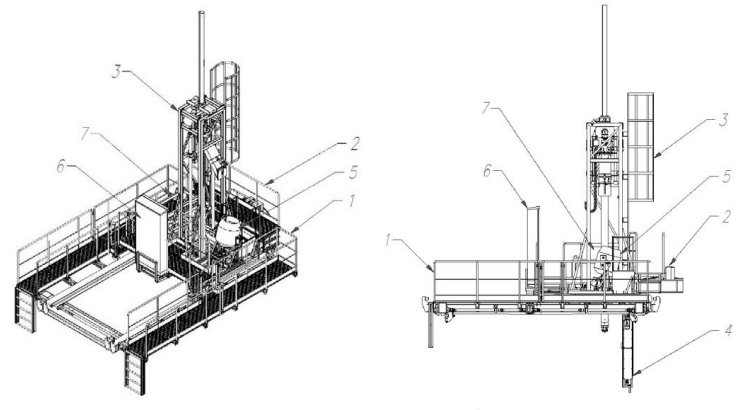 Materiałem dopuszczonym do pobierania próbek na opisywanej Automatycznej Linii Pobierania i Przygotowania Próbek Biomasy ALPPB-12, są:Owocowy susz, kakao, Oliwka wytłoki, PKS,Oliwka pestka, Wiśnia pestka ,Słoma, słonecznik, oliwka, burak.Kontenerowa stacja do zmechanizowanego pobierania próbek pierwotnych z biopaliwa stałego z samochodów oraz urządzeń do przygotowania próbki laboratoryjnej z próbki ogólnej, które zainstalowane są w kontenerowej stacji, zlokalizowanej przy placu przyjęć obok budynku V1-V2. Urządzenia do zmechanizowanego pobierania próbek pierwotnych z biopaliwa stałego z samochodów oraz przygotowania próbki laboratoryjnej mogą być eksploatowane w każdych warunkach atmosferycznych otoczenia podczas realizacji dostaw biopaliwa stałego transportem samochodowym. Urządzenia przeznaczone są do pobierania i przygotowania próbek z biopaliwa stałego o następujących parametrach: uziarnienie poniżej 60 mm, wilgotność do 20%.Podstawowymi urządzeniami kontenerowej stacji do pobierania próbek pierwotnych oraz ich przeróbki na próbki laboratoryjne, są: wiertnica ślimakowa (WŚ), żuraw stacjonarny typu HIAB-022 (ŻSH), klapa uchylna (KU), kruszarka czterowalcowa (K4W), dzielnik próbek (DP), przenośnik zrzutowy (PZ), lej zasypowy (LZ), pojemnik na próbki rozdrobnione (PP), taca (T).W przypadku awarii obu opisanych powyżej urządzeń, pobieranie próbek pierwotnych biomasy pochodzenia rolniczego wykonywane jest ręcznie.ORGANIZACJA REALIZACJI ROBÓTOrganizacja i wykonywanie prac na terenie Elektrowni odbywa się zgodnie z Instrukcją Organizacji Bezpiecznej Pracy (IOBP) dostępna na stronie: https://www.enea.pl/pl/grupaenea/o-grupie/spolki-grupy-enea/polaniec/zamowienia/dokumenty.Warunkiem dopuszczenia do wykonania prac jest opracowanie szczegółowych instrukcji bezpiecznego wykonania prac przez Wykonawcę.Na polecenie pisemne prowadzone są prace tylko w warunkach szczególnego zagrożenia, zawarte w IOBP, pozostałe prace prowadzone są na podstawie Instrukcji Organizacji Robót (IOR) opracowanej przez Wykonawcę i zatwierdzonej przez Zamawiającego.Dokumenty wymienione wyżej należy przedłożyć Zamawiającemu do uzgodnienia na minimum 2 tygodnie przed planowanym terminem rozpoczęcia robót budowlanych.Zatwierdzone przez Zamawiającego dokumenty wymienione wyżej należy przedłożyć Zamawiającemu 2 tygodnie przed planowanym terminem rozpoczęcia robót budowlanych.Personel, który będzie wykonywał roboty budowlane nie musi posiadać świadectwa kwalifikacyjnego uprawniającego do zajmowania się eksploatacją urządzeń, instalacji i sieci  energetycznych.Wykonawca jest zobowiązany do przestrzegania zasad i zobowiązań dotyczących bezpiecznego wykonywania prac zawartych w wewnętrznych aktach normatywnych Zamawiającego. Załączniki dostępne są na stronie internetowej Enea Elektrownia Połaniec S.A. pod linkiem:https://www.enea.pl/pl/grupaenea/o-grupie/spolki-grupy-enea/polaniec/zamowienia/ dokumenty.Wykonawca jest zobowiązany do zapewnienia zasobów ludzkich i narzędziowych. Wykonawca dostarczy do Zamawiającego w terminie minimum do 2 tygodni przed planowanym rozpoczęciem robót obiektowych, szczegółowy harmonogram realizacji prac określonych w umowie.Wykonawca będzie dostarczał cotygodniowe raporty (każdy poniedziałek do godziny 10:00) z określonym % realizacji robót i zgodności realizacji w stosunku do opracowanego szczegółowego harmonogramu ich realizacji. Raport ten będzie uwzględniał również kwestie dotyczące BHP w zakresie miejsc prowadzonych robót, obejmujące w szczególności ilości przeprowadzonych kontroli, zidentyfikowanych nieprawidłowości, wydanych zaleceń oraz sumarycznej ilości przepracowanych godzin. Po zakończeniu realizacji robót, Wykonawca w terminie do 2 tygodni dostarczy zbiorczy raport z wykonywanych robót.Wykonawca zapewni we własnym zakresie:Niezbędne wyposażenie, a także środki transportu nie będące na wyposażeniu instalacji oraz w dyspozycji Zamawiającego, konieczne do wykonania robót, w tym specjalistyczny sprzęt, pracowników z wymaganymi kwalifikacjami oraz uprawnieniami,Materiały Pomocnicze, Materiały Podstawowe i Urządzenia konieczne do wykonania robót, Zamawiający zapewni Wykonawcy na swój koszt:Miejsca podłączenia energii elektrycznej dla urządzeń spawalniczych, elektronarzędzi oraz kontenerów socjalnych i warsztatowych,Miejsca poboru sprężonego powietrza i wody, o ile będzie to możliwe w rejonie placu budowy.Wykonawca będzie świadczył roboty zgodnie z ogólnie obowiązującymi wymaganiami prawnymi dotyczącymi przedmiotu i zakresu robót.Wykonawca jest zobowiązany do przestrzegania zasad i zobowiązań zawartych w IOBP Zamawiającego. Wykonawca jest zobowiązany do zapewnienia zasobów ludzkich i narzędziowych. Wykonawca będzie uczestniczył w spotkaniach koniecznych dla realizacji, koordynacji i współpracy z Zamawiającym.Wykonawca jest zobowiązany do utylizacji wytworzonych odpadów. Wykonawca  będzie wykonywał roboty/świadczył Usługi zgodnie z:Ustawą Prawo budowlane,Ustawą o dozorze technicznym,Ustawą Prawo ochrony środowiska,Ustawą o odpadach,Zaleceniami i wytycznymi korporacyjnymi  GK ENEA.MIEJSCE ŚWIADCZENIA ROBÓTStrony uzgadniają, że Miejscem świadczenia Robót będzie teren Enea Elektrownia Połaniec S.A. w Zawadzie 26, 28-230 Połaniec. TERMIN REALIZACJI ROBÓTPlanowane terminy realizacji robót są następujące:Terminy określone w pkt 9.1 mogą ulec zmianie w przypadku powstania po stronie Zamawiającego sytuacji, których nie był w stanie przewidzieć w dniu zawarcia Umowy. Zmiana terminów będzie uzgodniona z Wykonawcą.Wykonawca jest zobowiązany zgłosić pisemnie upoważnionemu w umowie przedstawicielowi Zamawiającego, termin przygotowania wszystkich urządzeń oraz materiałów niezbędnych dla prawidłowego i pełnego wykonania planowanego zakresu robót, z wyprzedzeniem minimum 21 dni od dnia planowanego ich rozpoczęcia.WYNAGRODZENIEZ tytułu należytego wykonania Umowy przez Wykonawcę, Zamawiający zobowiązuje się do zapłaty na rzecz Wykonawcy wynagrodzenia ryczałtowego - w kwocie  …………………………  zł netto, które obejmuje wszystkie koszty wykonania Usług, w szczególności: wynagrodzenia pracowników wraz z narzutami, koszty wszystkich Materiałów Podstawowych i Pomocniczych, koszty pracy sprzętu podstawowego takiego jak: elektronarzędzia, spawarki, narzędzia warsztatowe, podręczny sprzęt gaśniczy, dostawy, transport technologiczny: wózki widłowe, akumulatorowe, ciągniki z przyczepami, środki transportu pomocniczego, dźwigi, wciągarki, koszty obsługi sprzętu stanowiącego własność Zamawiającego, koszty ogólne i zysk.Proponowany podział wynagrodzenia ryczałtowego na odrębne przedmioty odbioru i rozliczeń:Opracowanie koncepcji technicznej – kwota wynagrodzenie wynosi …………….……. zł (3% wynagrodzenia umownego).Wykonanie projektu budowlanego z wnioskiem o pozwolenie na budowę – kwota wynagrodzenie wynosi ………………. zł (5% wynagrodzenia umownego).Opracowanie wielobranżowej dokumentacji wykonawczej oraz montażowej wraz z prawami autorskimi - kwota wynagrodzenie wynosi ………………. zł (10% wynagrodzenia umownego).Wykonanie robót budowlano-montażowych – kwota wynagrodzenie wynosi ………………. zł (50% wynagrodzenia umownego), płatne w czterech równych transzach.Uruchomienie, przeprowadzenie wszystkich procedur certyfikacji i legalizacji, zaliczanie ruchu próbnego – kwota wynagrodzenie wynosi ………………. zł (15% wynagrodzenia umownego).Opracowanie instrukcji eksploatacji, przeszkolenie obsługi – kwota wynagrodzenie wynosi ………………. zł (10% wynagrodzenia umownego).Opracowanie niezbędnej dokumentacji powykonawczej, uzyskanie w imieniu Zamawiającego, prawomocnego pozwolenia na użytkowanie obiektu – kwota wynagrodzenie wynosi ………………. zł (7% wynagrodzenia umownego).RAPORTY I ODBIORYWykonawca będzie składał Zamawiającemu w poniedziałki tygodniowe raporty z realizacji Umowy. Raporty będą składane w formie elektronicznej.Raporty będą stanowić podstawę do sporządzenia protokołów odbioru Usług zgodnie z OWZU. Wzory raportów będą uzgadniane przez Strony wg potrzeb Zamawiającego.Dokumentacja wymagana przez Zamawiającego:REGULACJE PRAWNE,PRZEPISY I NORMYWykonawca będzie przestrzegał polskich przepisów prawnych łącznie z instrukcjami i przepisami wewnętrznymi Zamawiającego takimi jak dotyczące przepisów przeciwpożarowych i ubezpieczeniowych.Wykonawca ponosi koszty dokumentów, które należy zapewnić dla uzyskania zgodności z regulacjami prawnymi, normami i przepisami (łącznie z przepisami BHP).Obok wymagań technicznych, należy przestrzegać regulacji prawnych, przepisów i norm, które wynikają z aktualnie obowiązujących wymagań prawnych.Wykonawca  będzie wykonywał roboty/świadczył Usługi zgodnie z przepisami powszechnie obowiązującego prawa obowiązującymi na terytorium Rzeczypospolitej Polskiej, w tym w szczególności z:Ustawą Kodeks pracy Ustawą Prawo energetyczne Ustawą Prawo budowlane Ustawą o dozorze technicznym Ustawą Prawo ochrony środowiska Ustawą o ochronie przeciwpożarowej Ustawą o odpadach Ustawą o systemach oceny zgodności i nadzoru rynku Ustawą z dn. 10 maja 2018r. o ochronie danych osobowych (Dz. U. z 2018r. poz. 1000),Rozporządzeniem Parlamentu Europejskiego i Rady (UE) 2016/679 z dnia 27 kwietnia 2016 r. w sprawie ochrony osób fizycznych w związku z przetwarzaniem danych osobowych w sprawie swobodnego przepływu takich danych oraz uchylenia dyrektywy 95/46/WE (ogólne rozporządzenie o ochronie danych) oraz przepisów wykonawczych  wydanych na ich podstawie.Przepisy właściwe dla Enea Połaniec S.A.:Zastosowanie mają procedury i instrukcje obowiązujące w Enea Elektrownia Połaniec. Na stronie internetowej Enea Połaniec: https://www.enea.pl/pl/grupaenea/o-grupie/spolki-grupy-enea/polaniec/ zamówienia/dokumenty w zakładce: Dokumenty dla Wykonawców i Dostawców, zamieszczone są wymagania obowiązujące na terenie Enea Elektrownia Połaniec, z którymi potencjalny Wykonawca jest zobowiązany zapoznać się i do nich dostosować. Obejmują one, co następuje:Instrukcja Organizacji Bezpiecznej Pracy w Enea Elektrownia Połaniec Spółka Akcyjna I/DB/B/20/2013 wraz z dokumentami związanymi . – Załącznik nr 9 do Części II SWZ.Nr 1 Zasady odłączania i zabezpieczenia źródeł niebezpiecznych energii z wykorzystaniem systemu Lock Out/ Tag Out (LOTO);Nr 2 Wykaz prac stwarzających możliwość wystąpienia szczególnego zagrożenia dla życia lub zdrowia ludzkiego, prac szczególnie niebezpiecznych, prac pomocniczych przy urządzeniach energetycznych, prac dla których wymagane jest opracowanie instrukcji organizacji robót, prac dla których wymagane jest opracowanie planu bezpieczeństwa i ochrony zdrowia, prac które mogą być wykonywane na podstawie rejestru prac oraz prac, które powinny być wykonywane przez co najmniej dwie osoby;Nr 3 Wzór Karty zagrożeń i doboru środków ochronnych przed zagrożeniami;Nr 4 Podstawowe wymagania dla Wykonawców realizujących prace na rzecz Elektrowni oraz obowiązki pracowników Elektrowni przy zlecaniu prac Wykonawcom;Nr 5 Podstawowe zasady obowiązujące podczas wykonywania prac przy urządzeniach energetycznych;Nr 6 Podstawowe zasady obowiązujące przy wykonywaniu wybranych prac szczególnie niebezpiecznych lub niebezpiecznych;Nr 14 Wzór Karty informacyjnej o zagrożeniach / instruktażu przed rozpoczęciem prac;Instrukcja przepustkowa dla ruchu osobowego i pojazdów oraz zasady poruszania się po terenie chronionym Elektrowni.- Załącznik nr 10 do Części II SWZ.Instrukcja przepustkowa dla ruchu materiałowego - Załącznik nr 11 do Części II SWZ.Instrukcja postępowania w razie wypadków i nagłych zachorowań oraz zasady postępowania powypadkowego- Załącznik nr 12 do Części II SWZ.Instrukcja ochrony przeciwpożarowej Enea Elektrownia Połaniec Spółka Akcyjna I/DB/B/2/2015 wraz z dokumentami związanymi -  Załącznik nr 13 do Części II SWZNr 1 Wzór zezwolenie na wykonywanie prac niebezpiecznych pożarowo na terenie Enea Elektrownia Połaniec Spółka Akcyjna oraz rejestru zezwoleń na wykonywanie tych prac;Nr 9 Dokument Zabezpieczenia Przed Wybuchem;Instrukcja postępowania z odpadami wytworzonymi w Elektrowni Połaniec -  Załącznik nr 14 do Części II SWZ.Instrukcja w sprawie zakazu palenia tytoniu - Załącznik nr 15 do Części II SWZ.POZOSTAŁE WARUNKIDo złożenia oferty końcowej uprawnieni są jedynie Wykonawcy, którzy uczestniczyli w wizji lokalnej  mającej na celu zapoznanie potencjalnych Wykonawców z ogólną topografią Elektrowni, warunkami wykonania robót i specyfiką zakładu. Wizja lokalna zakończona zostanie podpisaniem przez Wykonawcę oświadczenia potwierdzającego powyższe.Wykonawcy zamierzający uczestniczyć w wizji lokalnej, powinni:przybyć odpowiednio wcześniej w celu uzyskania przepustek i odbycia wstępnego szkolenia BHP (czas trwania około 2 godzin) umożliwiającego wejście na teren Enea Połaniec S.A.;zabrać ze sobą odzież ochronną i sprzęt ochrony osobistej (kask z ochronnikami słuchu, okulary ochronne, maseczki chroniące przed pyłem) umożliwiającej wejście na obiekty produkcyjne Enea Połaniec S.A.;podać imiona i nazwiska przedstawicieli Wykonawcy (minimum dobę przed przyjazdem) biorących udział w wizji, celem przygotowanie dokumentu jak w załącznikach; wypełnić i przesłać załącznik Z-1_A Dokumentu Związanego nr 4 do Instrukcji Organizacji Bezpiecznej Pracy - I/DB/B/20/Zamawiający  przewiduje  dwie wizje  lokalne  w  miejscu  planowanych robót terminy określone w Części I SWZ pkt 14.1. Warunkiem koniecznym do złożenia oferty jest zapoznanie się z lokalizacją robót/usług oraz zakresem oraz złożeniem oświadczenia o dokonaniu wizji lokalnej. Oferent może wziąć  udział w wizji tylko w jednym terminie.Przed przystąpieniem do prac Wykonawca powinien poczynić stosowne uzgodnienia
z Zamawiającym i prowadzić prace zgodnie z przepisami obowiązującymi na terenie Zamawiającego. Wymagania dotyczące zatrudnienia pracowników na umowę o pracę określono w Części III SWZ.WIZJA  LOKALNA 14.1 Zamawiający przewiduje dwie wizje lokalne na obiektach:Pierwsza wizja lokalna w dniu …………….2024, godzina 10.00.Druga wizja lokalna w dniu ……………..2024, godzina 10.00.14.2 Zamawiający dopuszcza możliwość dokonania wizji lokalnej w innym uzgodnionym wcześniej terminie, jednak nie później niż w czasie 10 dni od wysłania zapytania o cenę.REFERENCJE:Oferent przedstawi referencje na etapie oferty końcowej, referencje dla wykonanych robót o profilu zbliżonym do robót będących przedmiotem przetargu (w tym w czynnych  obiektach  przemysłowych), potwierdzające posiadanie przez Oferenta co najmniej 5-letniego doświadczenia, poświadczone co najmniej 2 listami referencyjnymi, w zakresie wykonywania instalacji pobierania próbek biomasy, węgla i innych paliw stałych o wartości łącznej nie niższej niż 500 000 zł netto.GWARANCJA I RĘKOJMIAOczekiwany okres gwarancji na wykonany zakres robót nie powinien być krótszy niż 36 miesięcy licząc od dnia odbioru końcowego zadania.Celem zabezpieczenia roszczeń Zamawiającego wynikających z niewykonania lub nienależytego wykonania Umowy Wykonawca dostarczy Zamawiającemu:Gwarancję Należytego Wykonania Przedmiotu Umowy w wysokości 5% kwoty Wynagrodzenia umownego, obowiązującą w okresie realizacji Umowy do dnia odbioru końcowego - w formie pieniężnej, gwarancji bankowej lub ubezpieczeniowej nieodwołalnej i płatnej na pierwsze żądanie, bez badania zasadności roszczenia  lub formie pieniężnej. Wykonawca zobowiązuje się dostarczyć Gwarancję Wykonania Przedmiotu Umowy w formie gwarancji ubezpieczeniowej albo bankowej w terminie 14 dni od dnia zawarcia Umowy; dostarczenie tej Gwarancji jest warunkiem wejścia Umowy w życie. Zabezpieczenie  w formie pieniężnej powinno być wpłacone na rachunek bankowy Zamawiającego w PKO BP nr: 24 1020 1026 0000 1102 0296 1860, w terminie 14 dni od dnia zawarcia Umowy. Zabezpieczenie w formie pieniężnej będzie przechowywane na oprocentowanym rachunku bankowym. Zamawiający zwróci Wykonawcy zabezpieczenie wniesione w pieniądzu z odsetkami wynikającymi z umowy rachunku bankowego w terminie 14 dni od dnia odbioru końcowego pod warunkiem dostarczenia Gwarancji Usuwania Wad. Zabezpieczenie zostanie pomniejszone o koszt prowadzenia rachunku oraz prowizji bankowej pobranej za przelew pieniędzy na rachunek bankowy Wykonawcy.Gwarancję Usunięcia Wad w wysokości 5 % kwoty Wynagrodzenia umownego obowiązującą w okresie ustalonej gwarancji, liczonej od dnia odbioru końcowego. Gwarancja Usuwania Wad musi zostać przedłożona Zamawiającemu najpóźniej w dniu odbioru końcowego, w formie gwarancji bankowej lub ubezpieczeniowej nieodwołalnej i płatnej na pierwsze żądanie, bez badania zasadności roszczenia  lub   będzie zatrzymana  jako część płatności  ostatniej   faktury.Wykonawca przedstawi oświadczenie o posiadaniu ubezpieczenia od Odpowiedzialności Cywilnej w zakresie prowadzonej działalności związanej z przedmiotem zamówienia zgodnie z wymaganiami Zamawiającego Ważne polisę OC na kwotę nie niższą niż 5.000.000 zł (słownie: pięć miliony złotych) /poza polisami obowiązkowymi OC/ lub oświadczenie, że oferent będzie posiadał taką polisę przez cały okres wykonania robót/świadczenia usługZAŁĄCZNIKI DO SIWZ:Załącznik nr 1 do SIWZ - Mapa terenu ElektrowniZałącznik nr 2 do SIWZ – Plan sytuacyjny lokalizacji próbopobierni samochodowej w  Enea Połaniec S.A.KRYTERIA OCENY OFERTOferty zostaną ocenione przez Zamawiającego w oparciu o następujące kryterium oceny:Bilans oceny ofert:  K= K1+K2K1-Wynagrodzenie Ofertowe netto - znaczenie (waga) / np. 80%/(porównywana będzie Cena netto   nie zawierająca podatku VAT)Gdzie:Cn – wynagrodzenie najniższe z ocenianych Ofert/najniższa wartość oferty (netto),Co – wynagrodzenie ocenianej Oferty/wartość ocenianej oferty (netto).K2-Gwarancja  - znaczenie (waga) /3%/Gdzie:Gn – najdłuższy okres gwarancji  z ocenianych Ofert.Go – okres gwarancji ocenianej Oferty